ㆍ교회당예배: 매주일 15시 예배, 비대면예배 16시에 가능. 매주 금요일부터 참석신청자 확인, 토요일 오후에 마감. ㆍ성령강림주일: 다음 주일ㆍ유초등부: 오늘은 12시에, 매주일 14시에 온라인 예배 및 활동ㆍ청소년부: 주일 15시에 Teestube에서 예배 및 활동ㆍ청년부: 주일 16시 Teestube에서 2부 활동ㆍ그리스도인의 생활영성-3강: 5월 20일(목) 20시 온라인 ㆍ헌금: 교회구좌로 송금해 주세요.ㆍ귀국: 전소현ㆍ별세: 백태용(5/10 백윤정 집사 부친, 90세), 강상중(5/16 강주희 사모 부친, 67세)ㆍ생일축하: 이승열, 이다솔, 김라온, 손재호, 이영숙** 함께 기도합시다 ** 1)교회당예배가 은혜롭고 안전하게 하소서. 2)코로나19를 속히 잠잠케 하여 주소서. 3)확진자들을 속히 회복시켜주시고, 백신예방접종 과정이 원활하게 하소서.4)스스로를 깊이 돌아보고, 삶의 변화가 일어나는 시간이 되게 하소서.5)서로를 향한 관심과 사랑으로 함께 이겨내게 하소서.◆말씀일기 일정일/잠8:22-36     월/잠9:1-18       화/잠10:1-17     수/잠10:18-32목/잠11:1-15     금/잠11:16-31     토/잠12:1-14     일/잠12:15-28◆114 운동-하루(1) 한번(1) 말씀일기 & 성경 (4)장 통독(성경 200독 대행진: 189독, 한상철 장로 2독)◈ 예배위원 안내 ◈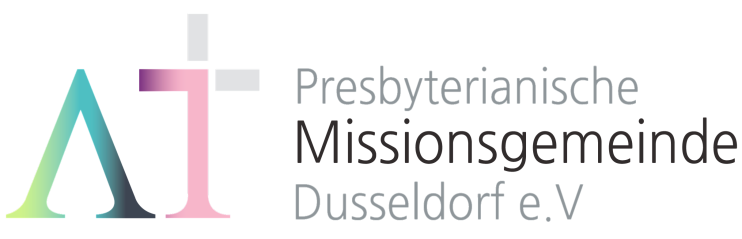      “내가 평생에 기도하리로다” (시116:2) 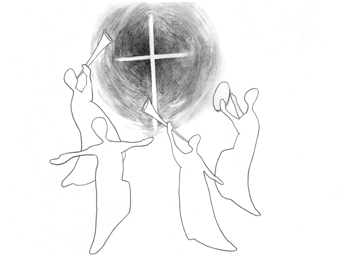 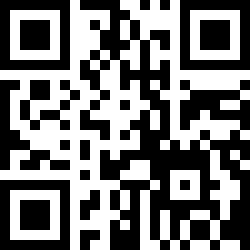 1983년 5월8일 창립     뒤셀도르프선교교회                 교회 홈페이지 duemission.de                  교회주소Alte-Landstr. 179, 40489 Düsseldorf인도: 손교훈 목사※ 표는 일어섭니다.**교회 구좌**Ev. Presbyterianische Kirchengemeinde e.V. Bank: Stadtsparkasse Düsseldorf IBAN: DE61 3005 0110 1008 4019 01◈ 교회당 예배 참석 안내 ◈ 우리는 작년 11월 말 이후로 5개월여, 각 가정에서 예배를 드려왔습니다. 아직 바이러스는 여전하지만, 이제는 우리 몸과 마음을 조금 더 적극적으로 주님께 드리기 원해, 지난 4월 25일 주일부터 Mutterhauskirche에서 교회당 예배를 드리게 되었습니다. 방역지침을 준수하여 원만한 예배 진행이 이루어지도록 협조해 주시기 바랍니다. 이전과 마찬가지로, 당분간 이곳을 포함하여, Teestube에서 드리는 교회당예배는 사전에 참석 신청을 한 분들에 한해서 예배드릴 수 있습니다. 개인의 건강 상태나 가정 형편들을 고려하여, 참석을 결정하시기 바랍니다. 1. 예배당 상황, 참석인원 및 대상-Mutterhauskirche는 57포인트, 최대 70명이 예배 가능합니다. Teestube에서는 유초등부와 청소년부가 예배를 드리게 될 것이고, 청년부 2부 모임을 가질 것입니다.-매주 토요일에 카톡을 통해 주일 예배 참석자 신청을 받아, 최종 명단을 확정합니다.-Mutterhauskirche 예배당은 14시 30분에서 16시 30분까지 사용 가능하나, 15시에 예배를 시작하여, 늦어도 15시 50분에는 마치고 예배당에서 퇴실하겠습니다. 예배자는 가능하면 예배 시작 10분전까지는 예배당에 도착해 주시기 바랍니다.-당분간, 주일예배는 교회당예배와 온라인예배를 동시 운영합니다. 지금까지 해온 것처럼 교회당예배 실황을 녹음하고 카톡을 통해 공유하여, 16시에는 온라인예배를 드릴 수 있습니다. 토요기도회도 얼마 지나지 않아 대면예배로 전환하겠습니다.2. 참석자 개인 준비물-마스크, 성경 찬송, 헌금은 집에서 미리 준비합니다.3. 참석자 주의 사항-입구와 출구를 구별합니다. 예배당의 강대상 쪽 문을 입구로 합니다.-책임자 한 사람이 사전 예배 신청자 명단을 가지고 일괄 확인 작성하여 지정된 봉투에 넣어 4주간 보관 후 폐기합니다. -참석자들은 예배 전후 세정제를 사용하여 손을 닦습니다. 예배위원들은 세정제를 사용해 의자 팔걸이도 닦습니다.-상시 2미터 간격을 유지합니다.-헌금은 예배당에 들어가면서 입구에 마련된 헌금함에 드립니다.  -X표시 되지 않은 지정 좌석에만 앉을 수 있습니다.-부부는 나란히 앉을 수 있습니다. 어린이는 부모님 책임하에 나란히 앉습니다.-실내에서 마스크는 귀로 듣는 시간에는 잠시 벗을 수 있습니다.-회중들은 입을 벌려 큰 소리로 찬양할 수 없고, 관악기 등 연주는 금지되지만 현악기는 연주 가능합니다. 피아노는 지정된 반주자만 연주할 수 있습니다.-찬양대 찬양은 솔로 혹은 듀엣 등으로 대신합니다.-예배 후, 좌석 팔걸이는 예배위원들이 세정제를 사용하여 닦습니다.-예배가 끝나면 안내에 따라 거리 유지하면서 출구로 이동하여 퇴실합니다.-예배당에서 나온 후, 서로 신체적으로 접촉하지 않고 잠시 교제 후 귀가합니다. 5월 16일5월 23일5월 30일6월 6일예배기도민명희박성희김평님정수연말씀일기김성희김영희김종권안내위원                                   예배부                                   예배부                                   예배부                                   예배부헌금위원송수미, 김아영송수미, 김아영송수미, 김아영송수미, 김아영※입례송/Eingangslied ……………… 왕이신 나의 하나님 ………………… ※예배부름/Eingangsgebet ........………………………………………………...........................   ………다함께인도자다함께인도자다함께인도자※찬송/Gemeindelied ……….......................... 9장 4절 .......................................※찬송/Gemeindelied ……….......................... 9장 4절 .......................................다 함 께※신앙고백/Glaubensbekenntnis   …………………………………………..................※신앙고백/Glaubensbekenntnis   …………………………………………..................다함께성시교독/Wechselwort ………………. 교독문 80번 ……………..................성시교독/Wechselwort ………………. 교독문 80번 ……………..................다함께찬송/Gemeindelied   ……………………. 91장 1,2절 ………………….………찬송/Gemeindelied   ……………………. 91장 1,2절 ………………….………다함께기도/Gebet  …….................…………...................................................…………..............말씀일기/Bibeltagebuch  …………………………………………….............................찬양/Chor   ………………….……………. 참 아름다워라 ………………………기도/Gebet  …….................…………...................................................…………..............말씀일기/Bibeltagebuch  …………………………………………….............................찬양/Chor   ………………….……………. 참 아름다워라 ………………………민명희 교우김성희 교우서민규 집사성경봉독/Text zur Predigt …….…… 삼상17:45-49 …..……......…………...성경봉독/Text zur Predigt …….…… 삼상17:45-49 …..……......…………...인도자.설교/Predigt ...….…………………....….   승리 10계명 ……....…....…………….설교/Predigt ...….…………………....….   승리 10계명 ……....…....……………손교훈 목사기도/Gebet …………........………………………………………………....................................찬송/Gemeindelied ..….…..….…….………...  357장 ..….…..….……………………봉헌/Kollekte………..........................................................................................................기도/Gebet …………........………………………………………………....................................찬송/Gemeindelied ..….…..….…….………...  357장 ..….…..….……………………봉헌/Kollekte………..........................................................................................................설교자다  함  께다  함  께교제/Bekanntmachung ………………..………………………….................……….............교제/Bekanntmachung ………………..………………………….................……….............다함께※주기도송/Vaterunser……………………………………………………………………………※주기도송/Vaterunser……………………………………………………………………………다함께※축도/Segen   ………………………….……………………………………………......................※축도/Segen   ………………………….……………………………………………......................손교훈 목사